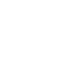 НОВООДЕСЬКА МІСЬКА РАДАМИКОЛАЇВСЬКОЇ ОБЛАСТІВИКОНАВЧИЙ КОМІТЕТ                     Р І Ш Е Н Н Я                                    17 серпня 2021                            м. Нова Одеса                                      № 119 Про затвердження звіту про виконанняфінансового плану КНП «Новоодеський центрпервинної медико-санітарної допомоги»Новоодеської міської ради за І півріччя 2021 року	Відповідно до статті 28 Закону України "Про місцеве самоврядування в Україні",  статті 78  Господарського  кодексу  України,  статуту КНП «Новоодеський центр первинної медико-санітарної допомоги», виконавчий комітет  міської  ради  ВИРІШИВ:1. Затвердити звіт про виконання фінансового плану КНП «Новоодеський центр первинної медико-санітарної допомоги» Новоодеської міської ради за І півріччя 2021 року (додається).2. Контроль за виконанням рішення покласти на заступника міського голови        Дем’янова О.А.Міський голова				                                 Олександр ПОЛЯКОВ